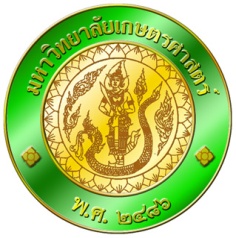 Blood DonationPresent to...........................................................................................(Professor)Place............................................................................................Date............................................Register courses 01999033 Arts of Living in Semester …....……….Year…………………....Sign............................................................   (..............................................................)   WarrantorWarrantor Address....................................................................................................................................................................................................................................................................................................................................................................Copy of Donation Card1. Benefits from participation (with an explanation and example).................................................................................................................................................................................. .................................................................................................................................................................................. .................................................................................................................................................................................. .................................................................................................................................................................................. .................................................................................................................................................................................. .................................................................................................................................................................................. .................................................................................................................................................................................. .................................................................................................................................................................................. 2. Your feedback on the activity.................................................................................................................................................................................. .................................................................................................................................................................................. .................................................................................................................................................................................. .................................................................................................................................................................................. .................................................................................................................................................................................. .................................................................................................................................................................................. .................................................................................................................................................................................. .................................................................................................................................................................................. 3. Other comments.................................................................................................................................................................................. .................................................................................................................................................................................. .................................................................................................................................................................................. .................................................................................................................................................................................. .................................................................................................................................................................................. .................................................................................................................................................................................. .................................................................................................................................................................................. ..................................................................................................................................................................................     Submissions date.............../.............../...............